Temeljem članka 5. Uredbe o postupku davanja koncesijskog odobrenja na pomorskom dobru („Narodne novine“ broj 36/04, 63/08, 133/13 i 63/14), članka 45. Statuta Općine Punat („Službene novine Primorsko-goranske županije“ broj 8/18, 10/19, 3/20 i 3/21), a sukladno ishođenoj Potvrdi Upravnog odjela za pomorsko dobro, promet i veze Primorsko-goranske županije (KLASA:342-01/20-01/136, URBROJ:2170/1-07-02/1-21-13) od 24. kolovoza 2021. godine, općinski načelnik Općine Punat donosiII. DOPUNU PLANA UPRAVLJANJA POMORSKIM DOBROM NA PODRUČJU OPĆINE PUNAT ZA 2021. GODINU Članak 1.	U Planu upravljanja pomorskim dobrom na području Općine Punat za 2021. godinu („Službene novine Primorsko-goranske županije“ broj 42/20 i 11/21) - u daljnjem tekstu: Plan, u članku 14. dopunjuje se tablica za mikrolokaciju R.br. 2. koja sada glasi:Članak 2.Ova II. Dopuna Plana upravljanja pomorskim dobrom na području Općine Punat za 2021. godinu dostavit će se nadležnom tijelu samouprave u Primorsko-goranskoj županiji radi davanja potvrde o usklađenosti s Godišnjim planom upravljanja pomorskim dobrom Primorsko-goranske županije (u daljnjem tekstu: Potvrda).Nakon ishođenja Potvrde, II. Dopuna Plana i Potvrda bit će objavljeni na mrežnim stranicama Općine Punat te u „Službenim novinama Primorsko-goranske županije“.   II. Dopuna Plana stupa na snagu osmog dana od dana objave u „Službenim novinama Primorsko-goranske županije“.   OPĆINSKI NAČELNIK  Daniel Strčić, bacc.inf.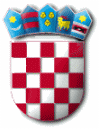 R E P U B L I K A   H R V A T S K APRIMORSKO – GORANSKA ŽUPANIJAOPĆINA PUNATOPĆINSKI NAČELNIKKLASA: 342-01/20-01/04URBROJ: 2142-02-03/8-21-15Punat, 13. kolovoza 2021. godineR.br.MLNaziv MLk.č./k.o.DjelatnostSredstvoKoličina (broj)/Površina (m2)Iznos2.Staro kupalištedio k.č. 9100/2 k.o. Punatugostiteljstvo i trgovinapripadajuća terasa ugostiteljskog objekta 86,16 m2600,00 kn/m22.Staro kupalištedio k.č. 9100/2 k.o. Punatiznajmljivanje sredstava2.Staro kupalištedio k.č. 9100/2 k.o. Punatkomercijalno-rekreacijski sadržajiležaljke i suncobrani40 ležaljki16 suncobrana40,00 kn/kom